3A Ellipses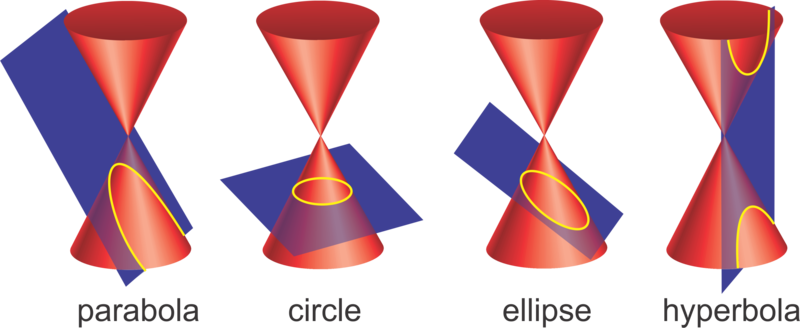 The ellipse  has equation 
.Sketch .Write down its parametric equations.The ellipse  has parameter equations:Determine its Cartesian equation.3B HyperbolasThe hyperbola  has equation 
.Sketch .Write down the equations of the asymptotes of .Find parametric Equations for .A hyperbola H has parametric equationsFind a Cartesian equation for .Sketch .Write down the equations of the asymptotes of .3C EccentricityEllipseParabolaHyperbolaShow that for , the ellipse with focus  and directrix  has equation .Find foci of the ellipse with equation  and give the equation of the directrices. Hence sketch the ellipse.Find foci of the ellipse with equation  and give the equation of the directrices. Hence sketch the ellipse.If  is a point on an ellipse , prove that Show that for , the hyperbola with foci at  and directrices at  has equation Sketch the hyperbola with equation , indicating the foci, directrices and equations of the asymptotes.Sketch the hyperbola with equation , indicating the foci, directrices and equations of the asymptotes.A quick note on hyperbolas and ellipses:For hyperbolas, you don’t care which of  and  are bigger. For ellipses, swapping the  and  has the effect of rotating the ellipse  and hence the foci/directrices too. We don’t get this same rotation for hyperbolas.Formula book p19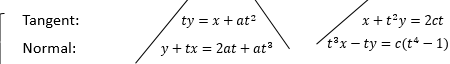 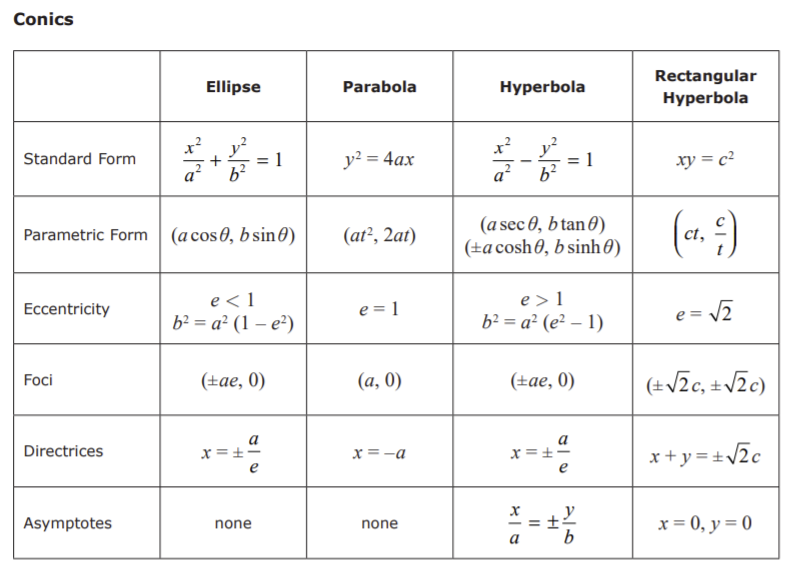 Note: 3D Gradients of an EllipseFind the equation of the tangent to the ellipse with equation  at the point Show that the equation of the normal to the ellipse with equation  at the point  is Notes on tangents and normals to an ellipseThe point  lies on the ellipse  with parametric equations 
.Find the value of  at the point .Find the equation of the normal to the ellipse at point .Show that the condition for  to be a tangent to the ellipse  is The ellipse  has the equation . The line  is normal to the ellipse at the point  and passes through the point , where  cuts the -axis, as shown in the diagram.Find the exact coordinates of the point , where  cuts the positive-axis.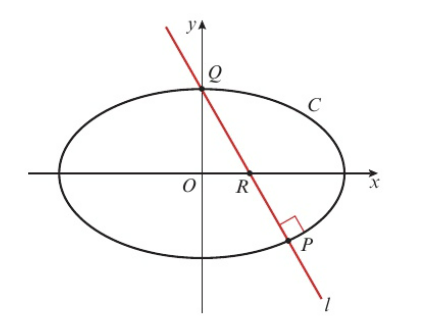 3E Gradients of a HyperbolaFind the equation of the tangent to the hyperbola with equation  at the point Prove that the equation of a tangent to the hyperbola  at the point  is Show that an equation of the normal to the hyperbola with equation  at  is .Show that the condition for the line  to be a tangent to the hyperbola              is that  and  satisfy The tangent to the hyperbola with equation  at the point  crosses the -axis at the point . Find the value of .The hyperbola  has equation .The line  is the tangent to  at the point . The line  passes through the origin and is perpendicular to  The lines  and  intersect at the point .Show that the coordinates of the point  are .3F More LociThe tangent to the ellipse with equation  at the point  crosses the -axis at  and the -axis at .Find an equation for the locus of the mid-point of  as  moves around the ellipse.The normal at  and the normal at  to the parabola with equation  meet at .Find the coordinates of .The chord  passes through the focus  of the parabola.Show that Show that the locus of  is a parabola with equation 